２０２３サマーチャレンジボランティア参加申込書１．参加希望者２．ボランティア活動希望先※必ず第１希望から第２希望まで記入してください。（記入がない場合、受付できません。）※活動希望日は、参加できるすべての日程を記入してください。３．事前研修会※内容は同じですので、いずれかの日程を選択してください。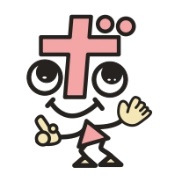 ※会場は松江市総合福祉センター（松江市千鳥町７０番地）です。※事前研修会に参加できない場合は、活動することができません。４．事前アンケート（必須）※事前研修会では、活動先担当者との個別面談を行います。記載内容を基に、活動内容の打ち合わせを行いますので、記入漏れがないようにお願いします。※お預かりした個人情報は、松江市社会福祉協議会個人情報保護規程に従い管理し本事業以外には使用いたしません。フリガナ生年月日生年月日　　　年　　　月　　　日（　　　　歳）　　　年　　　月　　　日（　　　　歳）氏名生年月日生年月日　　　年　　　月　　　日（　　　　歳）　　　年　　　月　　　日（　　　　歳）住所（〒　　　　-　　　　　　　）電話番号電話番号住所携帯番号携帯番号ﾒｰﾙｱﾄﾞﾚｽFAXFAX学校名　　　　　　　　　　　　　　　　　　　　　　　　　学科：　　　　　　　　　　　　　　　　　　　　　　　　　学科：学年学年その他注意事項等食べ物アレルギー　□ない　□ある　➡　（　　　　　　　　　　　　　　　　　　　　　　　　　　　　　　　　　　　　　　）食べ物アレルギー　□ない　□ある　➡　（　　　　　　　　　　　　　　　　　　　　　　　　　　　　　　　　　　　　　　）食べ物アレルギー　□ない　□ある　➡　（　　　　　　　　　　　　　　　　　　　　　　　　　　　　　　　　　　　　　　）食べ物アレルギー　□ない　□ある　➡　（　　　　　　　　　　　　　　　　　　　　　　　　　　　　　　　　　　　　　　）食べ物アレルギー　□ない　□ある　➡　（　　　　　　　　　　　　　　　　　　　　　　　　　　　　　　　　　　　　　　）その他注意事項等その他、配慮してほしいこと等あればご記入ください。その他、配慮してほしいこと等あればご記入ください。その他、配慮してほしいこと等あればご記入ください。その他、配慮してほしいこと等あればご記入ください。その他、配慮してほしいこと等あればご記入ください。ﾌﾟﾛｸﾞﾗﾑ№施設名活動希望日程第１希望第２希望日程参加☑①７月２３日（日）１０：００～１１：３0□②７月２４日（月）1８：３0～２０：０0□◇参加しようと思った動機・きっかけは？◇「ボランティア」に対するあなたのイメージは？◇今回の「サマーチャレンジボランティア」でどんなことをしたいですか？◇ボランティア活動の経験がありますか？　　□ない□ある　➡活動内容（いつ？どこで？どんな？）を教えてください。（記述）◇サマーチャレンジボランティアをどこで知りましたか？
□チラシ　　□学校　　□家族　　□友人　　□松江市社会福祉協議会のHP　　□その他（　　　　　　　　　　　　　　　　　　　　　　　　）